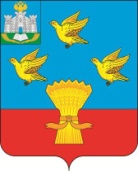 	РОССИЙСКАЯ ФЕДЕРАЦИЯОРЛОВСКАЯ ОБЛАСТЬЛИВЕНСКИЙ РАЙОННЫЙ СОВЕТ НАРОДНЫХ ДЕПУТАТОВРЕШЕНИЕ________________2024 года №________                       Принято на 27 заседании  г. Ливны                                                                        Ливенского районного Совета                                                                                             						                                  народных депутатовОб итогах работы Общественной палаты Ливенского района Орловской области за 2023 год.	Заслушав и обсудив информацию председателя Общественной палаты Ливенского района об итогах работы Общественной палаты Ливенского района Орловской области, руководствуясь статьей 25 Положения “Об Общественной палате Ливенского района Орловской области”, утвержденного решением Ливенского районного Совета народных депутатов от 30 сентября 2014 года       № 35/390-РС,Ливенский районный Совет народных депутатов  р е ш и л:          1. Информацию председателя Общественной палаты Ливенского района Орловской области принять к сведению (прилагается).          2. Контроль за исполнением настоящего решения возложить на постоянную депутатскую комиссию по местному самоуправлению, депутатской деятельности, правовому регулированию, взаимодействию с правоохранительными органами и общественными объединениями (И.Н. Потапов).Председатель Совета 	                                                                 М.Н. Савенкова	